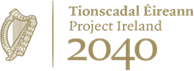 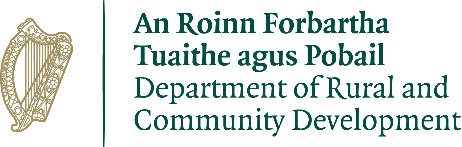 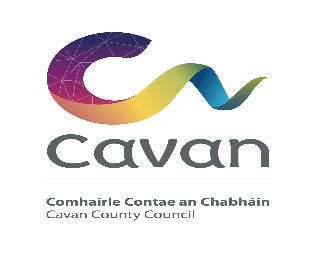 CLÁR Funding 2020 Project Application forMeasure 2: Community Recreation AreasLocal Authority Information (Office Use Only)Community Group Information:Project InformationDetailed Costings for Proposed Project:Please provide detailed breakdown of all elements of the proposed works including any administration/other fees/costs:I confirm that the particulars of this application are correct and thatThe project is based in a CLÁR areaMatch funding is available and ringfenced for the projectAll necessary permissions are in placeEvidence of ownership/lease is available (if applicable)The facility is/will be open to the public without appointment,The project conforms to the LECP and/or other local or regional plans, andNo funding has been allocated for the same project from any other sources.Signed on behalf of the Group:___________________________________Date:___________________Proof of the above but must be available to the Department or its agents on request.Signed: 	___________________________________Local Authority, Director of ServicesDate: 	Project Name:Project Description: (Less than 50 words)Indicative Priority given by LA (1- 10):Contact Person:Correspondence Address:Correspondence Email:Correspondence Telephone No.:Project implementation directly by the Local Development Company (LDC) (Yes/No)Please provide contacts details, if applicable:Community Group Name:Contact	Person	and	Position Held:Correspondence Address:Correspondence Email:Correspondence Telephone No.:Community Facility Name:Location of proposed works, if different from above:Are these works part of a larger project Y/N:If Yes, please provide details.Outline the nature and scope of the works:Outline the nature and scope of the works:Outline the nature and scope of the works:Outline of the need and rationale for the works:Outline of the need and rationale for the works:Outline of the need and rationale for the works:Was an application in respect of this facility approved under CLÁR or any other scheme in the past 3 years (Y/N)?Was an application in respect of this facility approved under CLÁR or any other scheme in the past 3 years (Y/N)?If yes, please provide details.Has an application for funding for this project been submitted to any other scheme or programme in the past (Y/N)?If yes, please provide details.Element 1, 2, etc.Total Cost€Funding amount sought:(Maximum 90% of total cost up to €50,000)€Match Funding:(Minimum 10% of total cost)€Amount of Cash Contribution: (Minimum of 5% of total cost)Supplied by (LA/LDC/Community/Philanthropic body:€Any other relevant information: